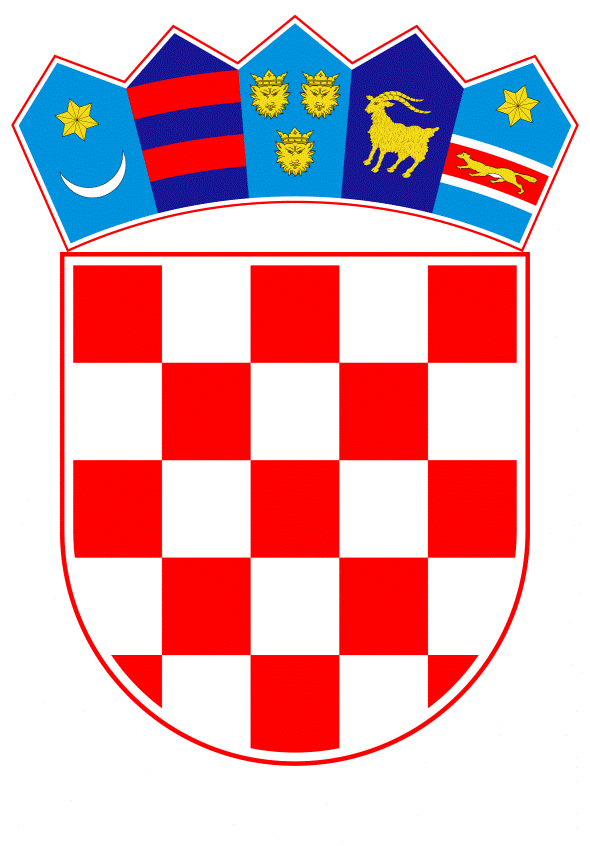 VLADA REPUBLIKE HRVATSKEZagreb, 17. listopada 2019.______________________________________________________________________________________________________________________________________________________________________________________________________________________________											PRIJEDLOGKlasa:									 	Urbroj:	Zagreb,										PREDSJEDNIKU HRVATSKOGA SABORAPredmet:	Zastupničko pitanje Domagoja Hajdukovića, u vezi s predsjedanjem Republike Hrvatske Vijećem Europske unije - odgovor Vlade		Zastupnik u Hrvatskome saboru, Domagoj Hajduković, postavio je, sukladno s člankom 140. Poslovnika Hrvatskoga sabora (Narodne novine, br. 81/13, 113/16, 69/17 i 29/18), zastupničko pitanje u vezi s predsjedanjem Republike Hrvatske Vijećem Europske unije.		Na navedeno zastupničko pitanje Vlada Republike Hrvatske, daje sljedeći odgovor:		Predstavnici Ministarstva vanjskih i europskih poslova sudjelovali su do sada na nizu različitih javnih događanja, uključivo i onih u organizaciji civilnoga društva, s ciljem komunikacije sa zainteresiranom javnošću oko izazova i prioriteta predsjedanja Republike Hrvatske Vijećem Europske unije.Program Predsjedanja Republike Hrvatske Vijećem Europske unije 2020 (u daljnjem tekstu: Program Predsjedanja), koji će Vlada Republike Hrvatske, kako je i uobičajeno, usvojiti prije početka predsjedanja, identificira prioritete djelovanja ministarstava i drugih tijela državne uprave u vođenju različitih formacija Vijeća ministara, a sukladno njihovim nadležnostima.U potpunosti svjesni značaja kao i interesa javnosti za prvo predsjedanje Republike Hrvatske Vijećem Europske unije, Vlada Republike Hrvatske nastavit će dodatno intenzivirati dijalog sa zainteresiranom javnošću u narednim mjesecima, a prije usvajanja Programa Predsjedanja.Dodatno, Ministarstvo vanjskih i europskih poslova u postupku je raspisivanja natječaja za 2019. godinu iz područja ,,Informiranja o EU - predsjedanje Vijećem EU-a" kojim se planira dati potpora za projekte udruga tijekom predsjedanja Vijećem Europske unije.	Eventualno potrebna dodatna obrazloženja u vezi s pitanjem zastupnika, dat će dr. sc. Gordan Grlić Radman, ministar vanjskih i europskih poslova.PREDSJEDNIKmr. sc. Andrej PlenkovićPredlagatelj:Ministarstvo vanjskih i europskih poslovaPredmet:Verifikacija odgovora na zastupničko pitanje Domagoja Hajdukovića, u vezi s predsjedanjem Republike Hrvatske Vijećem Europske unije